MEMORANDUM DES DÉCLARATIONSSYSTÈME DES DÉCLARATIONS EN VERTU DE LA CONVENTION RELATIVE AUX GARANTIES INTERNATIONALES PORTANT SUR DES MATÉRIELS D’ÉQUIPEMENT MOBILES TELLE QU’ELLE S’APPLIQUE AU MATÉRIEL ROULANT FERROVIAIREMEMORANDUM EXPLICATIF À L’ATTENTION DES ÉTATS ET DES ORGANISATIONS RÉGIONALES D’INTÉGRATION ÉCONOMIQUE POUR LA PRODUCTION DE LEURS DÉCLARATIONS(préparé par le Secrétariat d’Unidroit, en tant que Dépositaire) SOMMAIREIère PARTIE – COMMENTAIRE	Introduction											 1Historique											 1Types de déclarations										 2	Guide pour l’utilisation des formulaires de déclaration						 3IIème PARTIE – FORMULAIRES TYPES DES DÉCLARATIONS À L’USAGE DES ÉTATS EN VERTU DE Formulaire N° 1 –    	Déclaration spécifique en vertu de l’article 39(1)(a)	 7Formulaire N° 2 –   	Déclaration générale en vertu de l’article 39(1)(a)	 8Formulaire N° 3 –   	Déclaration spécifique en vertu de l’article 39(1)(b)	 9Formulaire N° 4 –   	Déclaration générale en vertu de l’article 39(1)(b)	10Formulaire N° 6 –   	Déclaration en vertu de l’article 40	11Formulaire N° 7 –   	Déclaration spécifique en vertu de l’article 50	12Formulaire N° 8 –   	Déclaration générale en vertu de l’article 50	13Formulaire N° 9 –   	Déclaration spécifique en vertu de l’article 52	14Formulaire N° 10 – 	Déclaration générale en vertu de l’article 52	15Formulaire N° 11 – 	Déclaration en vertu de l’article 53	16Formulaire N° 12 – 	Déclaration en vertu de l’article 54(1)	17Formulaire N° 13-A – 	Déclaration obligatoire en vertu de l’article 54(2) applicable àtoutes les mesures pertinentes	18Formulaire N° 13-B – 	Déclaration obligatoire en vertu de l’article 54(2) exigeant l’intervention du tribunal s’agissant des mesures pertinentes indiquées	19Formulaire N° 14 – 	Déclaration en vertu de l’article 55 prévoyant l’exclusion partielle del’application de l’article 13	20Formulaire N° 15 – 	Déclaration en vertu de l’article 55 prévoyant l’exclusion totale del’application de l’article 13	21Formulaire N° 16 – 	Déclaration en vertu de l’article 55 prévoyant l’exclusion partielle del’application de l’article 43	22Formulaire N° 17 – 	Déclaration en vertu de l’article 55 prévoyant l’exclusion totalede l’application de l’article 43	23Formulaire N° 18 – 	Déclaration en vertu de l’article 60(1)	24IIIème PARTIE – FORMULAIRES TYPES DES DÉCLARATIONS À L’USAGE DES ÉTATS EN VERTU DU PROTOCOLE FERROVIAIRE DE LUXEMBOURGFormulaire N° 19 – 	Déclaration en vertu de l’article XXVII(1) se rapportant à l’article VI	25Formulaire N° 20 – 	Déclaration en vertu de l’article XXVII(2) se rapportantà l’article VIII et prévoyant l’application partielle de cet article	26Formulaire N° 21 – 	Déclaration en vertu de l’article XXVII(2) se rapportantà l’article VIII et prévoyant l’application intégrale de cet article	27Formulaire N° 22 – 	Déclaration spécifique en vertu de l’article XXVII(3) se rapportantà l’article IX et prévoyant l’application de  à certainstypes de procédures d’insolvabilité	28Formulaire N° 23 – 	Déclaration générale en vertu de l’article XXVII(3) se rapportantà l’article IX et prévoyant l’application de  à tous lestypes de procédures d’insolvabilité		29Formulaire N° 24 – Déclaration spécifique en vertu de l’article XXVII(3) se rapportantà l’article IX et prévoyant l’application de  à certainstypes de procédures d’insolvabilité	30Formulaire N° 25 – Déclaration générale en vertu de l’article XXVII(3) se rapportantà l’article IX et prévoyant l’application de  à tous lestypes de procédures d’insolvabilité	31Formulaire N° 26 – Déclaration générale en vertu de l’article XXVII(3) se rapportantà l’article IX et prévoyant l’application de la Variante C à certainstypes de procédures d’insolvabilité	32Formulaire N° 27 – Déclaration générale en vertu de l’article XXVII(3) se rapportantà l’article IX et prévoyant l’application de la Variante C à tous lestypes de procédures d’insolvabilité	33Formulaire N° 28 – Déclaration en vertu de l’article XXVII(1) se rapportant à l’article X	34Formulaire N° 29 – Déclaration en vertu de l’article XIII(1) prévoyant la désignation depoints d’entrée et leur utilisation obligatoire pour transmettreles informations relatives à l’inscription	35Formulaire N° 30 – Déclaration en vertu de l’article XIII(1) prévoyant la désignation depoints d’entrée et leur utilisation obligatoire pour transmettre lesinformations relatives à l’inscription et leur utilisation facultativepour les informations requises pour l’inscription des avis de vente	36Formulaire N° 31 – Déclaration en vertu de l’article XIII(1) prévoyant la désignation depoints d’entrée et leur utilisation facultative pour transmettreles informations relatives à l’inscription	37Formulaire N° 32 – Déclaration en vertu de l’article XIII(1) prévoyant la désignation depoints d’entrée et leur utilisation facultative pour transmettreles informations relatives à l’inscription et leur utilisationfacultative pour les informations requises pour l’inscriptiondes avis de vente	38Formulaire N° 33 – Déclaration en vertu de l’article XIV(2)	39Formulaire N° 34 – Déclaration spécifique en vertu de l’article XXIV	40Formulaire N° 35 – Déclaration générale en vertu de l’article XXIV 	41Formulaire N° 36 – Déclaration spécifique en vertu de l’article XXV(1) concernant lematériel roulant ferroviaire affecté au service public	42Formulaire N° 37 – Déclaration générale en vertu de l’article XXV(1) concernant toutle matériel roulant ferroviaire affecté au service public	43Formulaire N° 38 – Déclaration spécifique en vertu de l’article XXV(4) concernantl’application des obligations en vertu de l’article XXV(2) et (3)	44Formulaire N° 39 – Déclaration générale en vertu de l’article XXV(4) concernantl’application des obligations en vertu de l’article XXV(2) et (3)	45IVème PARTIE – FORMULAIRES TYPES DES DÉCLARATIONS À L’USAGE DES ORGANISATIONSRÉGIONALES D’INTÉGRATION ÉCONOMIQUE EN VERTU DE LACONVENTION ET DU PROTOCOLE FERROVIAIRE DE LUXEMBOURG		Formulaire N° 40 – Déclaration obligatoire en vertu de l’article 48(2)	46Formulaire N° 41 – Déclaration obligatoire en vertu de l’article XXII(2)	47ANNEXE 1 – TABLEAU DES DÉCLARATIONS SUSCEPTIBLES D’ÊTRE FAITES EN VERTU DE DU PROTOCOLE FERROVIAIRE DE LUXEMBOURG			48Ière PARTIE – COMMENTAIREIntroductionLe présent Mémorandum a été préparé par le Secrétariat d’Unidroit pour aider les États et les Organisations régionales d’intégration économique dans l’élaboration des déclarations qu’ils doivent ou souhaitent faire en vertu de la Convention relative aux garanties internationales portant sur des matériels d’équipement mobiles (la Convention) et du Protocole de Luxembourg portant sur les questions spécifiques au matériel roulant ferroviaire à la Convention relative aux garanties internationales portant sur des matériels d’équipement mobiles (le Protocole ferroviaire de Luxembourg).La Convention et le Protocole ferroviaire de Luxembourg prévoient des déclarations que font les États contractants et les Organisations régionales d’intégration économique . La complexité du système des déclarations, et le fait que les déclarations affectent les droits et les obligations des États contractants, impliquent que les États contractants doivent exercer la plus grande attention lorsqu’ils rédigent leurs déclarations. Le présent Mémorandum vise à garantir que les États contractants fassent leurs déclarations en conformité avec les termes de  et du Protocole ferroviaire de Luxembourg. Un tableau de toutes les déclarations que peuvent faire les États contractants et les Organisations régionales d’intégration économique en vertu de  et du Protocole ferroviaire de Luxembourg figure en Annexe 1.HistoriqueAu cours de l'élaboration de  et du Protocole aéronautique , tous deux adoptés à l’issue d’une Conférence diplomatique tenue au Cap (Afrique du Sud) en novembre 2001, il est apparu que les solutions retenues par certaines de leurs dispositions allaient à l’encontre des traditions juridiques de certains États, rendant ces instruments potentiellement inacceptables par ces États. Il s’agit par exemple des dispositions en cas d’inexécution des obligations qui autorisent l’exercice de mesures extrajudiciaires. Mais ces dispositions étaient aussi généralement considérées comme cruciales étant donné l’importance commerciale que ces questions revêtent du point de vue des bénéfices dérivant d’un meilleur accès au financement sur actif en vertu du nouveau système international. La solution adoptée a été de laisser aux États contractants la possibilité de faire leur choix en ce qui concerne ces questions en vertu de  et du Protocole aéronautique à travers un système de déclarations. Cette même approche a été adoptée lors de l’élaboration du Protocole ferroviaire de Luxembourg, bien qu’il y ait un certain nombre de différences entre les déclarations que les États contractants peuvent faire en vertu du Protocole ferroviaire de Luxembourg et celles qui peuvent être faites en vertu du Protocole aéronautique.Le système de déclarations prévu par  et le Protocole ferroviaire de Luxembourg constitue un élément essentiel du processus décisionnel des États contractants quant aux objectifs politiques, et en particulier aux objectifs de politique commerciale, qu’ils entendent poursuivre quant à la question de l’acquisition du matériel roulant ferroviaire.Types de déclarationsIntroductionLes déclarations prévues par l’article 54(2) de , et par les articles 48(2) de  et XXII(2) du Protocole ferroviaire de Luxembourg , sont des déclarations obligatoires. Toutes les autres déclarations prévues par  et le Protocole ferroviaire de Luxembourg sont optionnelles par nature.Déclaration obligatoire (États contractants) prévoit pour les États contractants une déclaration obligatoire. Il s’agit de la déclaration prévue par l’article 54(2) de  qui précise si certaines mesures peuvent ou non être exercées seulement avec l’intervention du tribunal. L’article 54(2) de  prévoit que cette déclaration doit être faite au moment de la ratification, de l’acceptation, de l’approbation du Protocole ferroviaire de Luxembourg, ou de l’adhésion. Pour cette raison, les instruments de ratification, d’acceptation, d’approbation du Protocole ferroviaire de Luxembourg, ou d’adhésion, ne pourront être acceptés par le Dépositaire, s’ils ne sont pas accompagnés par la déclaration obligatoire en vertu de l’article 54(2) de Toutefois, un État contractant qui a précédemment déposé une déclaration en vertu de l’article 54(2) de la Convention lors de sa ratification du Protocole aéronautique, ou de son adhésion audit Protocole, n’est pas obligé de déposer une autre déclaration en vertu de l’article 54(2) lors de sa ratification ultérieure du Protocole ferroviaire de Luxembourg, ou de son adhésion  .Déclarations “opt-in”Les déclarations “opt-in” sont celles qu’un État contractant doit faire pour qu’une disposition de la Convention, telle que mise en œuvre par le Protocole ferroviaire de Luxembourg, prenne effet dans cet État. Les dispositions de  et du Protocole ferroviaire de Luxembourg pour lesquelles des déclarations “opt-in” peuvent être faites sont les suivantes: Convention: article 60; etProtocole ferroviaire de Luxembourg: articles VI, VIII, IX et X.Déclarations “opt-out”Les déclarations “opt-out” sont celles qu’un État contractant doit faire pour qu’une disposition de la Convention ne prenne pas effet dans cet État. Les dispositions de  pour lesquelles des déclarations “opt-out” peuvent être faites sont les suivantes:Convention: articles 8(1)(b), 13, 43, 50 et 54(1).10.	Le Protocole ferroviaire de Luxembourg ne prévoit pas de déclarations “opt out”. Déclarations relatives au droit interne d’un État contractant Certaines déclarations optionnelles, qui portent sur le droit interne des États contractants, ne sont ni des dispositions “opt-in”, ni des dispositions “opt-out”. Il s’agit des déclarations qui peuvent être faites en ce qui concerne les dispositions suivantes:Convention: articles 39, 40 et 53; etProtocole ferroviaire de Luxembourg: articles XIII, XIV, XXIV et XXV.Autres déclarations Il y a une déclaration relative à l’application de  aux unités territoriales qui ne relève pas de l’une des catégories indiquées ci-dessus, à savoir:Convention: article 52.Déclarations obligatoires (Organisations régionales d’intégration économique)L’article 48(2) de  prévoit que les organisations régionales d’intégration économique doivent faire une déclaration obligatoire au moment de la signature, de l’acceptation, de l’approbation ou de l’adhésion, indiquant les matières régies par  pour lesquelles ses États membres ont délégué leur compétence à cette organisation. L’article XXII(2) du Protocole ferroviaire de Luxembourg prévoit que les organisations régionales d’intégration économique doivent faire une déclaration obligatoire au moment de la signature, de l’acceptation, de l’approbation ou de l’adhésion, indiquant les matières régies par le Protocole ferroviaire de Luxembourg pour lesquelles ses États membres ont délégué leur compétence à cette organisation.Guide pour l’utilisation des formulaires de déclarationRôle du Dépositaire, de l’Autorité de Surveillance et du ConservateurConformément à l’article 62 de  et à l’article XXI du Protocole ferroviaire de Luxembourg, les instruments de ratification, d’acceptation, d’approbation ou d’adhésion doivent être déposés auprès d’Unidroit, en tant que Dépositaire. En vertu de l’article 56(2) de  et de l’article XXVIII(2) du Protocole ferroviaire de Luxembourg, toute déclaration ou déclaration subséquente ou tout retrait de déclaration fait conformément à  ou au Protocole ferroviaire de Luxembourg doit être notifié par écrit à Unidroit, en tant que Dépositaire. En vertu de l’article 62 de  et de l’article XXXIV du Protocole ferroviaire de Luxembourg, Unidroit a notamment, en tant que Dépositaire, le devoir de fournir à l’Autorité de surveillance et au Conservateur (établis conformément à l’article 17 de ) copie de tout instrument de ratification, d’acceptation, d’approbation ou d’adhésion et de toute déclaration, retrait ou amendement d’une déclaration. Unidroit a aussi le devoir d’informer ces mêmes entités de la date du dépôt de ces instruments, de toute déclaration, retrait ou amendement d’une déclaration afin que les informations qui y sont contenues puissent être aisément et totalement disponibles .Conformément à l’article 23 de , le Conservateur a l’obligation de dresser une liste des déclarations, des retraits de déclarations et des catégories de droits ou garanties non conventionnels qui lui sont communiqués par le Dépositaire comme ayant été déclarés par les États contractants en vertu des articles 39 et 40 avec la date de chaque déclaration ou retrait de déclaration.Formulaires de déclaration pour les États contractants: introductionEn vertu de l’article 56 de , aucune réserve ne peut être faite à  mais des déclarations autorisées par les articles 39, 40, 50, 52, 53, 54, 55, 57, 58 et 60 peuvent être faites conformément à ces dispositions. En vertu de l’article XXVIII du Protocole ferroviaire de Luxembourg, aucune réserve ne peut être faite mais des déclarations autorisées par les articles XIII, XIV, XXIV, XXV, XXVII, XXIX et XXX peuvent être faites conformément à ces articles. Des formulaires de déclarations sont fournis pour toutes ces déclarations, à l’exception des déclarations autorisées par les articles 57 et 58 de  et de l’article XXX du Protocole ferroviaire de Luxembourg .Utilisation des formulaires de déclaration Les États contractants peuvent déposer des déclarations sous quelque forme que ce soit, pourvu qu’elle soit conforme aux conditions de  et du Protocole ferroviaire de Luxembourg. Toutefois, Unidroit, en tant que Dépositaire, encourage tous les États contractants à baser leurs déclarations sur les formulaires de déclaration qui figurent dans le présent Mémorandum afin de garantir cette conformité. À l’exception de la déclaration obligatoire prévue en vertu de l’article 54(2) de la Convention, toutes les déclarations en vertu de la Convention et du Protocole ferroviaire de Luxembourg sont optionnelles, ce qui signifie que les États contractants n’ont aucune obligation de remplir les formulaires relatifs à ces déclarations.Choix des formulaires alternatifsLes États contractants qui choisissent de faire une ou plusieurs déclarations optionnelles en vertu de  ou du Protocole ferroviaire de Luxembourg devraient considérer qu’il existe des formulaires alternatifs pour des déclarations relatives à certains articles qui reflètent les différentes possibilités autorisées par les dispositions en question.Par exemple, le Formulaire No. 1 traite du cas dans lequel un État souhaite faire une déclaration spécifique en vertu de l’article 39(1)(a) de la Convention (à savoir déclarer des catégories spécifiques de droits ou garanties non conventionnels). Le Formulaire No. 2 traite du cas dans lequel un État souhaite faire une déclaration générale en vertu de l’article 39(1)(a) de la Convention. Il s’ensuit qu’un État qui souhaite faire une déclaration en vertu de l’article 39(1)(a) devrait choisir l’un seulement des formulaires alternatifs.Les Formulaires Nos. 20 et 21 sont un autre exemple. Le Formulaire No. 20 traite du cas dans lequel un État souhaite faire une déclaration indiquant qu’il n’appliquera l’article VIII  du Protocole ferroviaire de Luxembourg que de façon partielle. Le Formulaire No. 21 traite du cas dans lequel cet État souhaite faire une déclaration indiquant qu’il appliquera l’article VIII dans sa totalité. Il s’ensuit qu’un État qui souhaite faire une déclaration relative à l’article VIII devrait choisir l’un seulement des formulaires alternatifs.Compatibilité des déclarationsLes États contractants devraient s’assurer que leurs déclarations sont compatibles entre elles. Par exemple, un droit ou une garantie non conventionnel peut faire l’objet d’une déclaration en vertu de l’article 39 de  (lorsque ses effets ne dépendent pas de l’inscription) ou d’une déclaration en vertu de l’article 40 de  (lorsque l’inscription est exigée), mais pas des deux. Les États contractants devraient par conséquent s’assurer que les catégories spécifiques de droits ou garanties non conventionnels qui sont inclues dans une déclaration faite en vertu de l’article 39(1)(a) (Formulaire No. 1 ou No. 2) ne sont pas celles qui figurent dans une déclaration faite en vertu de l’article 40 (Formulaire No. 6).  La déclaration qu’un État contractant peut faire en vertu de l’article 55 de la Convention (pour exclure l’application des dispositions de l’article 13, de l’article 43, ou des deux, en tout ou partie) constitue un autre exemple (Formulaires No. 14-17). Si un État contractant fait une déclaration en vertu de l’article 55 qui exclut l’application de l’article 43 dans sa totalité mais n’exclut pas l’application de l’article 13, ceci créerait un vide dans la question importante de la compétence pour ordonner les mesures en vertu de l’article 13.Concernant l’article IX du Protocole ferroviaire de Luxembourg (Mesures en cas d’insolvabilité), un État contractant qui souhaite faire une déclaration en vertu de cet article peut choisir la Variante A dans sa totalité, la Variante B dans sa totalité ou la Variante C dans sa totalité; toutefois, on ne peut pas faire une déclaration qui ne porterait que sur une partie seulement de l’une ou l’autre variante, ou qui combinerait certains éléments des différentes Variantes. (Si un État contractant ne fait pas de déclaration en vertu de l’article IX du Protocole ferroviaire de Luxembourg, son droit interne en matière d’insolvabilité continuera de s’appliquer.)Formulaires de déclaration pour les Organisations régionales d’intégration économique En vertu de l’article 48(1) de la Convention et de l’article XXII(1) du Protocole ferroviaire de Luxembourg, une Organisation régionale d’intégration économique constituée par des États souverains et ayant compétence sur certaines matières régies par la Convention et par le Protocole ferroviaire de Luxembourg peut, tout comme un État, signer, accepter et approuver ces instruments, ou y adhérer. En vertu de l’article 48(3) de la Convention et de l’article XXII(3) du Protocole ferroviaire de Luxembourg, toute référence à “État contractant”, “États contractants”, “État partie” ou “États parties” dans la Convention et le Protocole ferroviaire de Luxembourg s’applique également à une Organisation régionale d’intégration économique lorsque le contexte requiert qu’il en soit ainsi.En vertu de l’article 48(2) de  et de l’article XXII(2) du Protocole ferroviaire de Luxembourg, au moment de la signature, de l’acceptation, de l’approbation ou de l’adhésion, l’Organisation régionale d’intégration économique présente au Dépositaire une déclaration indiquant les matières régies par  et le Protocole ferroviaire de Luxembourg pour lesquelles ses États membres ont délégué leur compétence à cette Organisation. En vertu de la même disposition, l’Organisation régionale d’intégration économique doit également informer sans retard le Dépositaire de toute modification intervenue dans la délégation de compétence, y compris de nouvelles délégations de compétence précisées dans la déclaration.Ainsi, une fois qu’une Organisation régionale d’intégration économique a signé, accepté, approuvé  et le Protocole ferroviaire de Luxembourg, ou y a adhéré, et produit une telle déclaration auprès du Dépositaire conformément à l’article 48(1) et (2) de  et à l’article XXII(1) et (2) du Protocole ferroviaire de Luxembourg, cette Organisation peut faire les déclarations autorisées en vertu de  et du Protocole ferroviaire de Luxembourg portant sur les matières pour lesquelles la compétence lui a été déléguée, comme cela ressort de sa déclaration. Les déclarations pour lesquelles des formulaires sont prévus dans le présent Mémorandum concernent les déclarations qui peuvent être faites en vertu de l’article 48(2) de  et de l’article XXII(2) du Protocole ferroviaire de Luxembourg. Il convient de relever que ces déclarations sont par nature obligatoires.Langue des déclarationsÉtant donné que les déclarations des États contractants en vertu de la Convention et du Protocole ferroviaire de Luxembourg jouent un rôle essentiel dans le fonctionnement du système international d’inscription et en raison de la complexité des questions traitées dans ces déclarations, et en particulier des conséquences importantes qui découleront de chaque mot utilisé pour chaque déclaration, l’intérêt de garantir l’efficacité dans le fonctionnement du système milite fortement en faveur de l’utilisation d’un nombre restreint de langues. Il faut par conséquent attacher une attention toute particulière à la décision prise par le Conseil de Direction d’Unidroit lors de sa 81ème session (septembre 2002), confirmée par une Résolution de l’Assemblée Générale des États membres d’Unidroit (décembre 2002) invitant tous les États contractants de  à soumettre les déclarations en vertu de  ou d’un Protocole dans l’une ou l’autre langue de travail d’Unidroit, à savoir en anglais ou en français.Présentation des formulaires de déclarationEn tant que Dépositaire de la Convention du Protocole ferroviaire de Luxembourg, Unidroit a préparé des formulaires types auxquelles les États contractants et les Organisations régionales d’intégration économique peuvent se référer lors de la rédaction de leurs déclarations en vertu de la Convention ou du Protocole ferroviaire de Luxembourg. Ces formulaires sont organisés comme suit:Formulaires types des déclarations à l’usage des États en vertu de la Convention (IIème Partie);Formulaires types des déclarations à l’usage des États en vertu du Protocole ferroviaire de Luxembourg (IIIème Partie);Formulaires types des déclarations à l’usage des Organisations régionales d’intégration économique en vertu de la Convention et du Protocole ferroviaire de Luxembourg (IVème Partie).IIème PARTIEFORMULAIRES TYPES DES DÉCLARATIONS A L’USAGE DES ÉTATSEN VERTU DE Formulaire N° 1Déclaration spécifique en vertu de l’article 39(1)(a) (Nom de l’État) …………………………………………………………… déclare que les catégories suivantes de droits ou garanties non conventionnels (énumérer les catégories concernées)   ……………………………………………….……………………………………………………………………………………………………………………………………………..………………………………………………………………………………………………………………………………………………………………………………………………………………………………………………………………………………………………………….…………………………......................................................primeront, en vertu des lois de cet État, une garantie portant sur le bien équivalente à celle du titulaire d’une garantie internationale inscrite et primeront une garantie internationale inscrite, que ce soit ou non en cas de procédure d’insolvabilité [, et qu’elle ait été inscrite avant ou après (la ratification) (l’acceptation) (l’approbation) (l’adhésion) de (nom de l’État)] .Formulaire N° 2Déclaration générale en vertu de l’article 39(1)(a) 	(Nom de l’État) ……………………………………………………………déclare que toutes les catégories de droits ou garanties non conventionnels qui en vertu des lois de cet État priment [et primeront dans le futur] une garantie portant sur le bien équivalente à celle du titulaire d’une garantie internationale inscrite, primeront une garantie internationale inscrite, que ce soit ou non en cas de procédure d’insolvabilité [, et qu’elle ait été inscrite avant ou après (la ratification) (l’acceptation) (l’approbation) (l’adhésion) de (nom de l’État)] .Formulaire N° 3Déclaration spécifique en vertu de l’article 39(1)(b) 	(Nom de l’État) ……………………………………………………..…….déclare qu’aucune disposition de  ne porte atteinte à son droit ou à celui de (indiquer les noms de toutes entités étatiques, organisations intergouvernementales ou autres fournisseurs privés de services publics concernés)……………………………………………………………………………………………………………………………….…………………………………………………………………………………………………………………………………………………………………….……………………..…………………………………………………………………………………………………………………………………………………….…de saisir ou de retenir un bien en vertu de ses lois pour le paiement des redevances qui lui sont dues ou sont dues à cette entité étatique, cette organisation ou ce fournisseur qui sont directement liées aux services fournis concernant ce bien ou un autre bien (supprimer les mots “ou un autre bien” si on ne souhaite pas que la déclaration s’applique aux droits existants en vertu des lois de l’État de saisir ou de retenir un bien pour le paiement des redevances dues concernant un autre bien).Formulaire N° 4 Déclaration générale en vertu de l’article 39(1)(b) (Nom de l’État) ………………………………………………………….déclare qu’aucune disposition de  ne porte atteinte à son droit ou celui de toute entité de cet État, toute Organisation intergouvernementale ou tout autre fournisseur privé de services publics de saisir ou de retenir un bien en vertu de ses lois pour le paiement des redevances qui lui sont dues ou sont dues à cette entité étatique, cette Organisation ou ce fournisseur qui sont directement liées aux services fournis concernant ce bien ou un autre bien.Formulaire N° 6 Déclaration en vertu de l’article 40	(Nom de l’État) ………………………………………………………déclare que les catégories suivantes de droits ou garanties non conventionnels (énumérer les catégories concernées)  ……………..……………………………………………………………..……………………………………..……………………………………….……...………………………………………………………………………………………………………………………………..………………………………………………………………………………………………………………………………………………………….………………………………..………..…………………………………………………………………………………………………………………….……………………………..…………………………………………………………………………………………………………………………………………………………………...peuvent être inscrits en vertu de  comme si ces droits ou garanties étaient des garanties internationales, et seront dès lors traitées comme telles. Formulaire N° 7Déclaration spécifique en vertu de l’article 50 	(Nom de l’État) ………………………………………………………… déclare que , sous réserve de l’article 50(2), ne s’applique pas à une opération interne à son égard concernant les types suivants de biens (énumérer les types de biens concernés) ………………………………………………………….…………………………………………..……………...………………………………………..………………………………………………………….…………………………………………..……………...………………………………………..………………………………………………………….…………………………………………..……………...………………………………………..………………………………………………………….…………………………………………..……………...………………………………………..………………………………………………………….…………………………………………..……………...………………………………………..………………………………………………………….…………………………………………..……………...………………………………………..………………………………………………………….…………………………………………..……………...………………………………………..Formulaire N° 8Déclaration générale en vertu de l’article 50 	(Nom de l’État) ……………………………………………………….déclare que , sous réserve de l’article 50(2), ne s’applique pas à une opération interne à son égard concernant tous les types de biens.Formulaire N° 9Déclaration spécifique en vertu de l’article 52 	(Nom de l’État) ……………………………………………………...déclare que  s’applique à ses unités territoriales suivantes (indiquer la ou les unités territoriales concernées)    ………………………………………………………………………………………………………………………………………………………………….………………………………………………………………………………………………………………………………………………………………….Formulaire N° 10Déclaration générale en vertu de l’article 52 	(Nom de l’État) ……………………………………………………… déclare que  s’applique à toutes ses unités territoriales.  Formulaire N° 11Déclaration en vertu de l’article 53	(Nom de l’État) ……………………………………………………… déclare que le(s) tribunal(aux) suivant(s) ……………………………………….………………………………………………………………………………………………………………..…………………………………………………………………..……………………………………………………………………………….…………..…………………………………………………………………..……………………………………………………………………………….…………..…………………………………………………………………..……………………………………………………………………………….…est / sont (rayer la mention inutile) pertinent(s) aux fins de l’application de l’article premier et du Chapitre XII de Formulaire N° 12Déclaration en vertu de l’article 54(1)	(Nom de l’État) ……………………………………………………… déclare que lorsque le bien grevé est situé sur son territoire ou est contrôlé à partir de celui-ci, le créancier garanti ne doit pas le donner à bail sur ce territoire.Formulaire N° 13-ADéclaration obligatoire en vertu de l’article 54(2)applicable à toutes les mesures pertinentes 	(Nom de l’État) ………………………………………………… déclare que toutes les mesures ouvertes au créancier en vertu de  et dont la mise en œuvre n’est pas subordonnée en vertu de celle-ci à une demande à un tribunal, ne peuvent être exercées sans / qu’avec [supprimer le mot “sans” ou les mots “qu’avec”] l’intervention du tribunal. Formulaire N° 13-BDéclaration obligatoire en vertu de l’article 54(2) exigeant l’intervention du tribunal s’agissant des mesures pertinentes indiquées 	(Nom de l’État) ………………………………………………… déclare que les mesures suivantes ouvertes au créancier en vertu de  et dont la mise en œuvre n’est pas subordonnée en vertu de celle-ci à une demande à un tribunal, ne peuvent être exercées qu’avec l’intervention du tribunal  (énumérer les mesures concernées) ………………......................................................…………………………………………………………………………………………………......................................................…………………………………………………………………………………………………......................................................…………………………………………………………………………………………………......................................................…………………………………………………………………………………………………......................................................…………………………………………………………………………………Formulaire N° 14Déclaration en vertu de l’article 55prévoyant l’exclusion partielle de l’application de l’article 13  	(Nom de l’État) ……………………………………………………………….déclare qu’il n’appliquera pas les dispositions suivantes de l’article 13 (énumérer les dispositions concernées) ………..…………………………………………………………………..……………………………………………………………………………….…………..…………………………………………………………………..……………………………………………………………………………….…………..…………………………………………………………………..……………………………………………………………………………….…………..…………………………………………………………………..……………………………………………………………………………….…………..…………………………………………………………………..……………………………………………………………………………….…et qu’il appliquera les autres dispositions de cet article dans les conditions suivantes (énumérer les conditions)  ………………………………………………………………………………………………………………………………………………………..…………………………………………………………………..……………………………………………………………………………….…………..…………………………………………………………………..……………………………………………………………………………….…………..…………………………………………………………………..……………………………………………………………………………….…………..…………………………………………………………………..……………………………………………………………………………….…………..…………………………………………………………………..……………………………………………………………………………….…Formulaire N° 15Déclaration en vertu de l’article 55prévoyant l’exclusion totale de l’application de l’article 13  	(Nom de l’État) ……………………………………………………………. déclare qu’il n’appliquera aucune des dispositions de l’article 13 et que les autres mesures provisoires suivantes seront disponibles en vertu de son droit interne (énumérer les autres mesures provisoires concernées) ………..…………………………………………………………………..……………………………………………………………………………….…………..…………………………………………………………………..……………………………………………………………………………….…………..…………………………………………………………………..……………………………………………………………………………….…………..…………………………………………………………………..……………………………………………………………………………….…………..…………………………………………………………………..……………………………………………………………………………….…………..…………………………………………………………………..……………………………………………………………………………….…Formulaire N° 16Déclaration en vertu de l’article 55prévoyant l’exclusion partielle de l’application de l’article 43  	(Nom de l’État) …………………………………………………………. déclare qu’il n’appliquera pas les dispositions suivantes de l’article 43 (énumérer les dispositions concernées) ……………………………..………………………………………………………………………………………………………………………………….………..……………………………………………………………………………………………………………………………………..…………….…………..……………………………………………………………………………………………………………………………………..…………….…………..……………………………………………………………………………………………………………………………………..…………….…………..……………………………………………………………………………………………………………………………………..…………….…………..……………………………………………………………………………………………………………………………………..…………….…et qu’il appliquera les autres dispositions de cet article dans les conditions suivantes (énumérer les conditions)  ……………………………………………………………………………………………………………………………………..………………………….………..……………………………………………………………………………………………………………………………………..…………….…………..……………………………………………………………………………………………………………………………………..…………….…………..……………………………………………………………………………………………………………………………………..…………….…………..……………………………………………………………………………………………………………………………………..…………….…………..……………………………………………………………………………………………………………………………………..…………….…Formulaire N° 17Déclaration en vertu de l’article 55prévoyant l’exclusion totale de l’application de l’article 43  (Nom de l’État) ……………………………………………..déclare qu’il n’appliquera aucune des dispositions de l’article 43 et que les autres mesures provisoires suivantes seront disponibles en vertu de son droit interne (énumérer les autres mesures provisoires concernées) ………..……………………………………………………………………………………………………………………………………..…………….…………..……………………………………………………………………………………………………………………………………..…………….…………..……………………………………………………………………………………………………………………………………..…………….…………..……………………………………………………………………………………………………………………………………..…………….…………..……………………………………………………………………………………………………………………………………..…………….…………..……………………………………………………………………………………………………………………………………..…………….…Formulaire N° 18Déclaration en vertu de l’article 60(1)	(Nom de l’État) ………………………………………………………………..déclare que  s’appliquera à un droit ou garantie préexistant aux fins de la détermination des priorités, y compris la protection de toute priorité existante, à partir du (indiquer la date choisie)   ………..……………………………………………………………………………………………………………………………………..…………….…………..……………………………………………………………………………………………………………………………………..…………….…………..……………………………………………………………………………………………………………………………………..…………….…………..……………………………………………………………………………………………………………………………………..…………….…mais seulement dans la mesure et la manière suivantes (préciser la mesure et la manière de l’application de  à un tel droit ou garantie )…………………………………………………………………. ……………………………………………………………….……………………………………..…………………………………………………..…..………..……………………………………………………………………………………………………………………………………..…………….…………..……………………………………………………………………………………………………………………………………..…………….…………..……………………………………………………………………………………………………………………………………..…………….…………..……………………………………………………………………………………………………………………………………..…………….…………..……………………………………………………………………………………………………………………………………..…………….…IIIème PARTIEFORMULAIRES TYPES DES DECLARATIONS A L’USAGE DES ÉTATSEN VERTU DU PROTOCOLE FERROVIAIRE DE LUXEMBOURGFormulaire N° 19 Déclaration en vertu de l’article XXVII(1) se rapportant à l’article VI(Nom de l’État) …………………………………………………………… déclare qu’il appliquera l’article VI.Formulaire N° 20Déclaration en vertu de l’article XXVII(2) se rapportant à l’article VIIIet prévoyant l’application partielle de cet article (Nom de l’État) ………………………………………………………………… déclare qu’il appliquera seulement les dispositions suivantes de l’article VIII (indiquer les dispositions concernées) …………………………………...……………………………………………………………………………………………………………..……………………..…………………………………………………………………………………………………………………………………………………….……………………………………...……………………………………………………………………………………………………………..…………….……………………...……………………………………………………………………………………………………………..……………….…………………………………………...…………………………………………………………………………………………………………………………..………………………………………………………..………………………. [et (lorsque l’article VIII(2) est concerné) que le nombre de jours aux fins du délai prescrit à l’article VIII(2) est de (indiquer le nombre de jours)  …………………jours].Formulaire N° 21Déclaration  en vertu de l’article XXVII(2) se rapportant à l’article VIIIet prévoyant l’application intégrale de cet article 	(Nom de l’État) …..……………..…………………………… déclare qu’il appliquera l’article VIII dans son intégralité et que le nombre de jours aux fins du délai prescrit à l’article VIII(2) est de (insérer le nombre de jours) …………………. jours.Formulaire N° 22Déclaration spécifique en vertu de l’article XXVII(3) se rapportant à l’article IX et prévoyant l’application de  à certains types de procédures d’insolvabilité  (Nom de l’État) ……………………………………………………… déclare qu’il appliquera l’article IX, Variante A aux types suivants de procédures d’insolvabilité (indiquer les types de procédures d’insolvabilité concernés) …………………………………………………………………………….…………………………………….….………..………………………………………………………………..………………………………………………………………………………….…………..………………………………………………………………..………………………………………………………………………………….…et que le délai d’attente aux fins de l’article IX(4) de cette Variante est de (préciser la durée du délai d’attente) ………………………………………………………………………………………………………………………………………Formulaire N° 23Déclaration générale en vertu de l’article XXVII(3) se rapportant à l’article IX et prévoyant l’application de  à tous les types de procédures d’insolvabilité (Nom de l’État) ………………………………………………………….. déclare qu’il appliquera l’article IX, Variante A à tous les types de procédures d’insolvabilité et que le délai d’attente aux fins de l’article IX(4) de cette Variante est de (préciser la durée du délai d’attente) ………………………………………………………………………………………………………………………………………………………..………Formulaire N° 24Déclaration spécifique en vertu de l’article XXVII(3) se rapportant à l’article IX et prévoyant l’application de  à certains types de procédures d’insolvabilité (Nom de l’État) ………………………………………………………… déclare qu’il appliquera l’article IX, Variante B aux types suivants de procédures d’insolvabilité (indiquer les types de procédures d’insolvabilité concernés) …………………………………………………..………………………………………………………………….………..……………………………………………………………………………………………………………………………………………………….et que le délai aux fins de l’article IX(3) de cette Variante est de (préciser la durée du délai) …………………………………………………………………………………………………………………………………………………………………Formulaire N° 25Déclaration générale en vertu de l’article XXVII(3) se rapportant à l’article IX et prévoyant l’application de  à tous les types de procédures d’insolvabilité  (Nom de l’État) ………………………………………………………… déclare qu’il appliquera l’article IX, Variante B à tous les types de procédures d’insolvabilité et que le délai aux fins de l’article IX(3) de cette Variante est de (préciser la durée du délai) ……………………….. ………………………………………………………………………………………………………………………………………………………………...Formulaire N° 26Déclaration spécifique en vertu de l’article XXVII(3) se rapportant à l’article IX et prévoyant l’application de la Variante C à certains types de procédures d’insolvabilité (Nom de l’État) ………………………………………………………… déclare qu’il appliquera l’article IX, Variante C aux types suivants de procédures d’insolvabilité (indiquer les types de procédures d’insolvabilité concernés) …………………………………………………..………………………………………………………………….………..………………………………………………………………………………………………………………………………………………………,que le délai aux fins de l’article IX(5) de cette Variante est de (préciser la durée du délai) ………………………jours et que la “période de remède” précisée à l’article IX(15) est de (préciser la durée du délai) ……………………………jours.Formulaire N° 27Déclaration spécifique en vertu de l’article XXVII(3) se rapportant à l’article IX et prévoyant l’application de la Variante C à tous les types de procédures d’insolvabilité (Nom de l’État) ………………………………………………………… déclare qu’il appliquera l’article IX, Variante C à tous les types de procédures d’insolvabilité, que le délai aux fins de l’article IX(5) est de (préciser la durée du délai) …………… jours, et que la “période de remède” précisée à l’article IX(15) est de (préciser la durée du délai) ……………………………jours.Formulaire N° 28Déclaration en vertu de l’article XXVII(1) se rapportant à l’article X(Nom de l’État) …………………………………………………………… déclare qu’il appliquera l’article X.Formulaire N° 29Déclaration en vertu de l’article XIII(1) prévoyant la désignation de points d’entrée et leur utilisation obligatoire pour transmettre les informations relatives à l’inscription (Nom de l’État) …………………………………………………………. désigne l’organisme ou les organismes suivants (indiquer l’organisme ou les organismes concernés) …………………………………………………………….………………………………………………………………………..…………………………………………………………………………..………….………………………………………………………………………..……………………………………………………………………………………….………………………………………………………………………..……………………………………………………………………………………….………………………………………………………………………..……………………………………………………………………………………….sur son territoire comme le point d’entrée / les points d’entrée (rayer celui qui ne s’applique pas) à utiliser de façon obligatoire pour transmettre au Registre international les informations requises pour l’inscription, à l’exception de l’inscription d’un avis de garantie nationale ou d’un droit ou d’une garantie visés à l’article 40 de , constitués selon les lois d’un autre État.Formulaire N° 30Déclaration en vertu de l’article XIII(1) prévoyant la désignation de points d’entrée et leur utilisation obligatoire pour transmettre les informations relatives à l’inscription et leur utilisation facultative pour les informations requises pour l’inscription des avis de vente (Nom de l’État) …………………………………………………………. désigne l’organisme ou les organismes suivants (indiquer l’organisme ou les organismes concernés) …………………………………………………………….………………………………………………………………………..…………………………………………………………………………..………….………………………………………………………………………..……………………………………………………………………………………….………………………………………………………………………..……………………………………………………………………………………….………………………………………………………………………..……………………………………………………………………………………….sur son territoire comme le point d’entrée / les points d’entrée (rayer celui qui ne s’applique pas) à utiliser de façon obligatoire pour transmettre au Registre international les informations requises pour l’inscription, à l’exception de l’inscription d’un avis de garantie nationale ou d’un droit ou d’une garantie visés à l’article 40 de , constitués selon les lois d’un autre État, et qui peut/peuvent être utilisé(s) pour les informations requises pour l’inscription des avis de vente.Formulaire N° 31Déclaration en vertu de l’article XIII(1) prévoyant la désignation de points d’entrée et leur utilisation facultative pour transmettre les informations relatives à l’inscription (Nom de l’État) …………………………………………………………. désigne l’organisme ou les organismes suivants (indiquer l’organisme ou les organismes concernés) …………………………………………………………….………………………………………………………………………..…………………………………………………………………………..………….………………………………………………………………………..……………………………………………………………………………………….………………………………………………………………………..……………………………………………………………………………………….………………………………………………………………………..……………………………………………………………………………………….sur son territoire comme le point d’entrée / les points d’entrée (rayer celui qui ne s’applique pas) à utiliser de façon facultative pour transmettre au Registre international les informations requises pour l’inscription, à l’exception de l’inscription d’un avis de garantie nationale ou d’un droit ou d’une garantie visés à l’article 40 de , constitués selon les lois d’un autre État.Formulaire N° 32Déclaration en vertu de l’article XIII(1) prévoyant la désignation de points d’entrée et leur utilisation facultative pour transmettre les informations relatives à l’inscription et leur utilisation facultative pour les informations requises pour l’inscription des avis de vente (Nom de l’État) …………………………………………………………. désigne l’organisme ou les organismes suivants (indiquer l’organisme ou les organismes concernés) …………………………………………………………….………………………………………………………………………..…………………………………………………………………………..………….………………………………………………………………………..……………………………………………………………………………………….………………………………………………………………………..……………………………………………………………………………………….………………………………………………………………………..……………………………………………………………………………………….sur son territoire comme le point d’entrée / les points d’entrée (rayer celui qui ne s’applique pas) à utiliser de façon facultative pour transmettre au Registre international les informations requises pour l’inscription, à l’exception de l’inscription d’un avis de garantie nationale ou d’un droit ou d’une garantie visés à l’article 40 de , constitués selon les lois d’un autre État, et qui peut/peuvent être utilisé(s) pour les informations requises pour l’inscription des avis de vente.Formulaire N° 33Déclaration en vertu de l’article XIV(2)(Nom de l’État) …………………………………………………………… déclare que le système de numéro d’identification national ou régional qui sera utilisé à l’égard d’éléments de matériel roulant ferroviaire grevés d’une garantie internationale qui est créée ou prévue ou que l’on entend créer ou prévoir par un contrat conclu par un débiteur situé (indiquer le nom de l’État contractant) ……………………. est (indiquer le système de numéro d’identification national ou régional)  ………………………………………………………. .Formulaire N° 34Déclaration spécifique en vertu de l’article XXIV (Nom de l’État) ……………………………………… déclare que le Protocole ferroviaire de Luxembourg s’applique à ses unités territoriales suivantes (indiquer la ou les unités territoriales concernées)   ………………………………………………………………………………………………………………………………………………………………………………………………………………………………………………………………………………………………………………………………………………………………………………………………………………………………………………………………………………………………………Formulaire N° 35Déclaration générale en vertu de l’article XXIV (Nom de l’État) ………………………………………………………….. déclare que le Protocole ferroviaire de Luxembourg s’applique à toutes ses unités territoriales.  Formulaire N° 36Déclaration spécifique en vertu de l’article XXV(1) concernant le matériel roulant ferroviaire affecté au service public (Nom de l’État) ………………………………………………………….. déclare qu’il continuera d’appliquer les règles de droit suivantes en vigueur au moment de la présente déclaration qui interdisent, suspendent ou réglementent l’exercice sur son territoire des mesures visées au Chapitre III de  du Cap et aux articles VII à IX du Protocole ferroviaire de Luxembourg (préciser les règles) ………………………………………………., dans la mesure suivante (préciser la mesure de l’application des règles) ………………………………………….…., concernant le matériel roulant ferroviaire suivant habituellement utilisé pour fournir un service d’importance publique (préciser le matériel roulant ferroviaire affecté au service public) ……………………………………………………………………………… ..Formulaire N° 37Déclaration générale en vertu de l’article XXV(1) concernant tout le matériel roulant ferroviaire affecté au service public (Nom de l’État) ………………………………………………………….. déclare qu’il continuera d’appliquer toutes les règles de droit en vigueur au moment de la présente déclaration qui interdisent, suspendent ou réglementent l’exercice sur son territoire des mesures visées au Chapitre III de  du Cap et aux articles VII à IX du Protocole ferroviaire de Luxembourg concernant tout le matériel roulant ferroviaire habituellement utilisé pour fournir un service d’importance publique.Formulaire N° 38Déclaration spécifique en vertu de l’article XXV(4) concernant l’application des obligations en vertu de l’article XXV(2) et (3) (Nom de l’État) ………………………………………………………….. déclare que ses règles de droit ne prévoient pas les obligations visées à l’article XXV(2) et (3) du Protocole ferroviaire de Luxembourg et qu’il n’appliquera pas ces paragraphes au matériel roulant ferroviaire suivant (préciser le matériel roulant ferroviaire) ………………………………………………………………………… .Formulaire N° 39Déclaration générale en vertu de l’article XXV(4) concernant l’application des obligations en vertu de l’article XXV(2) et (3) (Nom de l’État) ………………………………………………………….. déclare que ses règles de droit ne prévoient pas les obligations visées à l’article XXV(2) et (3) du Protocole ferroviaire de Luxembourg et qu’il n’appliquera pas ces paragraphes au matériel roulant ferroviaire.IVème PARTIEFORMULAIRES TYPES DES DECLARATIONS A L’USAGE DESOrganisations regionales d’integration economique EN VERTU DE  DU PROTOCOLE FERROVIAIRE DELUXEMBOURGFormulaire N° 40Déclaration obligatoire en vertu de l’article 48(2)(Nom de l’Organisation) ……………………………………………… déclare que ses États membres lui ont délégué leur compétence en ce qui concerne les matières suivantes régies par  (indiquer les matières concernées)  ………………………………………………………………………………………………………………………………………………………………………………………………………………………………………………………………………….………………………………………………………………………………………………………………………………………………………………….………………………………………………………………………………………………………………………………………………………………….Formulaire N° 41Déclaration obligatoire en vertu de l’article XXII(2)(Nom de l’Organisation) …………………………………………………… déclare que ses États membres lui ont délégué leur compétence en ce qui concerne les matières suivantes régies par le Protocole ferroviaire de Luxembourg (indiquer les matières concernées) ………………………………………………………………………………..……………………………………………………………………………….…………………………………………………………………………….…………………………………………………………………………………..…………………………………………………………………………….…………………………………………………………………………………..…………………………………………………………………………….…………………………………………………………………………………..ANNEXE 1Tableau des déclarations susceptibles d’être faitesen vertu de  et du Protocole ferroviaire de LuxembourgConventionProtocole ferroviaire de Luxembourg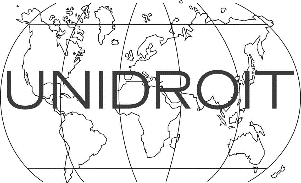 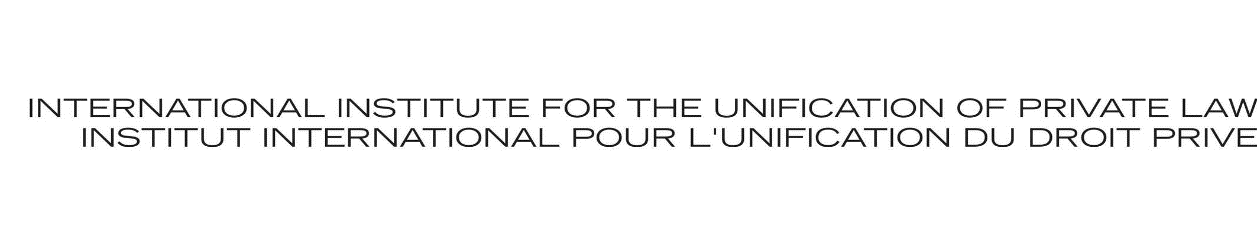 Unidroit 2011DC10/DEP - Doc. 1 rév.Original: anglaisArticleDescriptionFormulaire39(1)(a) / 39(4)Primauté des droits ou garanties non conventionnels sans inscription1, 239(1)(b)Préservation des droits du fournisseur de services publics de saisir ou de retenir le bien3, 440Droits ou garanties non conventionnels susceptibles d’inscription648(2)Compétence de l’Organisation régionale d’intégration économique3550Application de  aux opérations internes7, 852Application de  aux unités territoriales9, 1053Détermination des tribunaux1154(1)Créancier garanti donne à bail le bien grevé1254(2)Exercice des mesures avec intervention du tribunal13-A,
13-B55Mise en œuvre des mesures provisoires avant le règlement au fond du litige 14, 15, 16, 1760Dispositions transitoires18ArticleDescriptionFormulaireVIChoix de la loi applicable19VIIIModification des dispositions relatives aux mesures provisoires20, 21IXMesures en cas d’insolvabilité22, 23, 24, 25, 26, 27XAssistance en cas d’insolvabilité28XIIIDésignation des points d’entrée20, 30, 31, 32XIVIdentification du matériel roulant ferroviaire aux fins de l’inscription33XXIIOrganisations régionales d’intégration économique41XXIVUnités territoriales34, 35XXVMatériel roulant ferroviaire affecté au service public36, 37, 38, 39